МУНИЦИПАЛЬНОЕ АВТОНОМНОЕ ОБЩЕОБРАЗОВАТЕЛЬНОЕ ЧРЕЖДЕНИЕ ГОРОДА РОСТОВА-НА-ДОНУ «ШКОЛА № 96 ЭВРИКА-РАЗВИТИЕ ИМЕНИ НАГИБИНА МИХАИЛА ВАСИЛЬЕВИЧА»_______________________________________________ПРИКАЗ       от 01.09.2018 г.                                                                          № 3 -ПОУОб организации платных образовательных услугв 2018-2019 учебном годуНа основании ст. 54 Федерального закона от 29.12.12  № 273 ФЗ «Об образовании в Российской Федерации», Федерального закона "О противодействии коррупции" от 25.12.2008 № 273-ФЗ (последняя редакция), Правилами оказания платных образовательных услуг, утвержденнымиПостановлением Правительства Российской Федерации от 15 августа 2013 г. № 706 «Об утверждении Правил оказания платных образовательных услуг», приказом Министерства образования Российской Федерации от 09.12.2013 г. № 1315 «Об утверждении примерной формы договора об образовании по образовательным программам начального общего, основного общего и среднего общего образования», Постановлением Администрации города Ростова-на-Дону от 12.08.2014 г. № 900 «Об утверждении методики расчета тарифов на образовательные услуги, предоставляемые муниципальными образовательными учреждениями города Ростова-на-Дону», Постановлением администрации города Ростова-на-Дону от 06.05.2015 г. № 351 «О внесении изменений в постановление Администрации города Ростова-на-Дону от 18.06.12 № 462 «Об утверждении цен на платные образовательные услуги, предоставляемые муниципальными образовательными учреждениями Ворошиловского района города Ростова-на-Дону (ред.от 18.12.2012)», Устава школы, Положения «Об организации платных образовательных услуг», утвержденного приказом № 20 от 31.08.2018 года, в соответствии с Лицензией от «30» июля 2015г., серия 61Л01, № 0002964, регистрационный № 5327, выданной Региональной службой по надзору и контролю в сфере образования РО, в соответствии с программой антикоррупционной политики МАОУ «Школа№ 96 Эврика-Развитие», на основании заявлений и договоров по платным образовательным услугам с родителями (законными представителями)ПРИКАЗЫВАЮ:Организовать с 1 сентября 2018 года предоставление платных образовательных услуг в МАОУ "Школа № 96 Эврика-Развитие"Утвердить дополнительное штатное расписание (приложение 1)Утвердить учебный план платных образовательных услуг (приложение 2)Утвердить календарный учебный график предоставления платных образовательных услуг(приложение 3)Утвердить рабочие программы платных образовательных услуг (приложение 4)Утвердить расписание занятий платных образовательных услуг (приложение 5)Утвердить списочный состав групп платных образовательных услуг (приложение 6)Назначитьруководителями групп платных образовательных услуг следующих педагогов:Группа № 1 –Дорохину Л.С., педагога дополнительного образования (педагога-организатора)Группа № 2-3; № 4 – Карпец Н.В., учителя физической культурыГруппа № 5 – Литвинову Н.Ю., учителя начальной школыГруппа № 6-7 - Карпову Е.А., учителя начальной школыГруппа № 8 – Голдину Е.М., учителя начальных классовГруппа № 9 – Девтерову Л.Н., учителя начальных классов, педагога-дефектологаГруппа № 10 – Пигареву О.Ю., учителя технологииИнспектору по кадрам Бесединой Н.Ф. подготовить проекты срочныхтрудовых договоров  с работниками на выполнение работ в платных образовательных услугах. Главному бухгалтеру Карасевой Т.В. определить оплату труда администрации, руководителям групп и обслуживающему персоналу, участвующих в процессе оказания платных образовательных услуг,согласноПоложению об оплате труда работников школы, о порядке установления заработной платы, доплат, премий и оказании материальной помощи работникам из внебюджетных средств, утвержденному приказом от 31.08.2018 г. № 20Техническому специалисту, Перцовскому А.А.,разместить информацию по платных образовательных услугах на официальном сайте школы.Контроль исполнения данного приказа оставляю за собой.Директор                                                                                 З.А. Гринько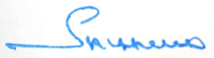 Приложение 2к приказу № 3 от 31.08.2018Учебный планплатных образовательных услуг МАОУ "Школа № 96 Эврика-Развитие" в 2018-2019 учебном годуДиректор                                                                                           З.А. ГринькоПриложение 3к приказу № 3 от 31.08.2018Календарный учебный графикплатных образовательных услуг МАОУ "Школа № 96 Эврика-Развитие" в 2018-2019 учебном годуПримечание:Директор                                                                                           З.А. ГринькоПриложение 5к приказу № 3 от 31.08.2018Расписание занятийплатных образовательных услуг МАОУ "Школа № 96 Эврика-Развитие"в 2018-2019 учебном годуДиректор                                                                                                З.А. ГринькоПриложение 5к приказу № 3 от 31.08.2018Списочный состав обучающихсяплатных образовательных услуг МАОУ "Школа № 96 Эврика-Развитие" в 2018-2019 учебном году(на 1.09.2018)Директор                                                                                            З.А. Гринько№ п/пНазвание программыКлассы Классы Классы № п/пНазвание программы1-4 классы5-9 классы10-11 классы1Занимательная математика2222Гимнастика ля ума21/223Лингвистическая мастерская2/42/42/44Мастерская слова2225Наше творчество2226Программы физкультурно-спортивной направленности2/4227Мой первый шаг к победе44-8Программы научно-технической направленности2229Программы естественнонаучной направленности22210Творческие мастерские22211Развитие интеллектуальных способностей2222018 год2018 год2018 год2018 год2018 год2018 год2018 год2018 годСЕНТЯБРЬ 2018СЕНТЯБРЬ 2018СЕНТЯБРЬ 2018СЕНТЯБРЬ 2018СЕНТЯБРЬ 2018СЕНТЯБРЬ 2018СЕНТЯБРЬ 2018ОКТЯБРЬ 2018ОКТЯБРЬ 2018ОКТЯБРЬ 2018ОКТЯБРЬ 2018ОКТЯБРЬ 2018ОКТЯБРЬ 2018ОКТЯБРЬ 2018НОЯБРЬ 2018НОЯБРЬ 2018НОЯБРЬ 2018НОЯБРЬ 2018НОЯБРЬ 2018НОЯБРЬ 2018НОЯБРЬ 2018ДЕКАБРЬ 2018ДЕКАБРЬ 2018ДЕКАБРЬ 2018ДЕКАБРЬ 2018ДЕКАБРЬ 2018ДЕКАБРЬ 2018ДЕКАБРЬ 2018пнвтсрчтптсбвспнвтсрчтптсбвспнвтсрчтптсбвспнвтсрчтптсбвс12123456712341234567898910111213145678910113456789101112131415161516171819202112131415161718101112131415161718192021222322232425262728192021222324251718192021222324252627282930293031262728293024252627282930312019 год2019 год2019 год2019 год2019 год2019 год2019 год2019 год2019 годЯНВАРЬ 2019ЯНВАРЬ 2019ЯНВАРЬ 2019ЯНВАРЬ 2019ЯНВАРЬ 2019ЯНВАРЬ 2019ЯНВАРЬ 2019ФЕВРАЛЬ 2019ФЕВРАЛЬ 2019ФЕВРАЛЬ 2019ФЕВРАЛЬ 2019ФЕВРАЛЬ 2019ФЕВРАЛЬ 2019ФЕВРАЛЬ 2019МАРТ 2019МАРТ 2019МАРТ 2019МАРТ 2019МАРТ 2019МАРТ 2019МАРТ 2019АПРЕЛЬ 2019АПРЕЛЬ 2019АПРЕЛЬ 2019АПРЕЛЬ 2019АПРЕЛЬ 2019АПРЕЛЬ 2019АПРЕЛЬ 2019пнвтсрчтптсбвспнвтсрчтптсбвспнвтсрчтптсбвспнвтсрчтптсбвс123456123123123456778910111213456789104567891089101112131414151617181920111213141516171112131415161715161718192021212223242526271819202122232418192021222324222324252627282829303125262728252627282930312930МАЙ 2019МАЙ 2019МАЙ 2019МАЙ 2019МАЙ 2019МАЙ 2019МАЙ 2019ИЮНЬ 2019ИЮНЬ 2019ИЮНЬ 2019ИЮНЬ 2019ИЮНЬ 2019ИЮНЬ 2019ИЮНЬ 2019ИЮЛЬ 2019ИЮЛЬ 2019ИЮЛЬ 2019ИЮЛЬ 2019ИЮЛЬ 2019ИЮЛЬ 2019ИЮЛЬ 2019АВГУСТ 2019АВГУСТ 2019АВГУСТ 2019АВГУСТ 2019АВГУСТ 2019АВГУСТ 2019АВГУСТ 2019пнвтсрчтптсбвспнвтсрчтптсбвспнвтсрчтптсбвспнвтсрчтптсбвс123451212345671234678910111234567898910111213145678910111314151617181910111213141516151617181920211213141516171820212223242526171819202122232223242526272819202122232425272829303124252627282930293031262728293031первый день платных образовательных услуг 2018-2019 учебного годапоследний учебный день ПОУ 2018-2019 учебного года каникулы (осенние, зимние, весенние)дополнительные каникулы для 1-х классоввыходной день (праздничный день)№ п/пФИО педагогаНазвание программ ПОУКлассКол-во часов в неделюКол-во часов за годРасписаниеВремя1Карпова Е.А.Мастерская слова1а266понедельник, среда1Карпова Е.А.Занимательная математика1а266понедельник, среда1Карпова Е.А.Лингвистические мастерские1а265вторник, четверг1Карпова Е.А.Гимнастика для ума1а265вторник, четверг1Карпова Е.А.Наше творчество1а262пятница2Груздова И.Ю.Мастерская слова1а266понедельник, среда2Груздова И.Ю.Занимательная математика1а266понедельник, среда2Груздова И.Ю.Лингвистические мастерские1а265вторник, четверг2Груздова И.Ю.Гимнастика для ума1а265вторник, четверг2Груздова И.Ю.Наше творчество1а262пятница3Литвинова Н.Ю.Мастерская слова2а168среда3Литвинова Н.Ю.Занимательная математика2а168понедельник3Литвинова Н.Ю.Лингвистические мастерские2а168вторник3Литвинова Н.Ю.Гимнастика для ума2а166четверг3Литвинова Н.Ю.Наше творчество2а164пятница4Филиппова Л.М.Мастерская слова2а168среда4Филиппова Л.М.Занимательная математика2а168понедельник4Филиппова Л.М.Лингвистические мастерские2а168вторник4Филиппова Л.М.Гимнастика для ума2а166четверг4Филиппова Л.М.Наше творчество2а164пятница6Карпец Н.В.Мастерская слова3э268среда6Карпец Н.В.Занимательная математика3э268понедельник6Карпец Н.В.Лингвистические мастерские3э268вторник6Карпец Н.В.Гимнастика для ума3э266четверг6Карпец Н.В.Наше творчество3э264пятница7Голдина Е.М.Мастерская слова4э268понедельник, среда7Голдина Е.М.Занимательная математика4э267вторник, четверг7Голдина Е.М.Лингвистические мастерские4э267вторник, четверг7Голдина Е.М.Гимнастика для ума4э268понедельник, среда7Голдина Е.М.Программа научно-технической направленности4э264пятница8Девтерова Л.Н.Гимнастика для ума5г268понедельник, среда8Девтерова Л.Н.Лингвистические мастерские5г267вторник, четверг8Девтерова Л.Н.Мастерская слова5г268понедельник, среда8Девтерова Л.Н.Развитие интеллектуальных способностей5г267вторник, четверг8Девтерова Л.Н.Наше творчество5г264пятница9Логвинова С.А.Гимнастика для ума9б270среда10Дорохина Л.С.Мой первый шаг к победе1-4 кл.4134вторник, четверг17.25-18.5511Карпец Н.В.Программы физкультурно-спортивной направленности (футбол)1 кл.266СредаЧетверг18.0011Карпец Н.В.Программы физкультурно-спортивной направленности (футбол)1 кл.264Четверг18.00Группа № 1 –Дорохина Л.С.Программа - Мой первый шаг к победе (4 часа в неделю)Группа № 1 –Дорохина Л.С.Программа - Мой первый шаг к победе (4 часа в неделю)Группа № 1 –Дорохина Л.С.Программа - Мой первый шаг к победе (4 часа в неделю)№ п/пФИО обучающегосяКлассБаталова Александра Александровна2бВахрушева Екатерина Константиновна2аГлазкова Екатерина Владимировна2бГрачева Полина Алексеевна2аЕсина Таисия Олеговна5вКисина Вероника Юрьевна4бКочегарова Ева Сергеевна2гКулькина Дарья Денисовна5вЛащенова Илона Николаевна2бМакеенкова Милана Сергеевна3аМозговая Софья Романовна5вНовикова Арина Андреевна4вПогорелова Вероника Константиновна2вПотапенко София Игоревна4бРыжова Елизавета Алексеевна2гСоболь Мираслава Владимировна5вСюнякова Виктория Денисовна3вТкачева Алена Дмитриевна4бФомина Ольга Дмитриевна4бГруппа № 2 Карпец Н.В.Программы физкультурно-спортивной направленности (2 часа в неделю)Группа № 2 Карпец Н.В.Программы физкультурно-спортивной направленности (2 часа в неделю)Группа № 2 Карпец Н.В.Программы физкультурно-спортивной направленности (2 часа в неделю)№ п/пФИО обучающегосяКлассБойчук  Матвей1аГормак Роман1вДерлыш Ярослав 1вДяденков Всеволод1вКадыров  Олег1аКоваленко Алексей1вКремень Сергей1вКустов Святослав1аРогоза Андрей1аСулешко Марк1вТеслик Данил1аФедоренко  Тимофей1аХимиченко  Марк1аШумский Максим1вЮрков  Лев1аГруппа № 3 Карпец Н.В.Программы физкультурно-спортивной направленности (2 часа в неделю)Группа № 3 Карпец Н.В.Программы физкультурно-спортивной направленности (2 часа в неделю)Группа № 3 Карпец Н.В.Программы физкультурно-спортивной направленности (2 часа в неделю)Василенко Назар1бГурьев Александр1бИванников Егор1бКулигин Михаил1гЛогунов Александр1бНиконов Юрий1бПоляченко Роман1бРостиславин Георгий1бРыков Игорь1гТронин Велизар1бШевченко Владислав1гГруппа № 4 –Карпец Н.В.ПрограммыЗанимательная математика (2 часа)                  Гимнастика для ума (2 часа)Мастерская слова (2 часа)                                    Наше творчество (2 часа)Лингвистические мастерские (2 часа)Группа № 4 –Карпец Н.В.ПрограммыЗанимательная математика (2 часа)                  Гимнастика для ума (2 часа)Мастерская слова (2 часа)                                    Наше творчество (2 часа)Лингвистические мастерские (2 часа)Группа № 4 –Карпец Н.В.ПрограммыЗанимательная математика (2 часа)                  Гимнастика для ума (2 часа)Мастерская слова (2 часа)                                    Наше творчество (2 часа)Лингвистические мастерские (2 часа)№ п/пФИО обучающегосяКлассГерасименко Семен3эДеланьян Родион 3эЖильцов Артём 3эЗападная Екатерина3эКарлаш Захар3эКлочков Серафим3эКозырев Никита3эКолесников Богдан 3эКостюкова Полина3эМанукян Григорий3эМиронова Софья 3эОрлова Екатерина 3эСмертин Денис 3эСтецурин Илья3эСтецурин Илья3эГруппа № 5 –Литвинова Н.Ю.ПрограммыЗанимательная математика (2 часа)                  Гимнастика для ума (2 часа)Мастерская слова (2 часа)                                    Наше творчество (2 часа)Лингвистические мастерские (2 часа)Группа № 5 –Литвинова Н.Ю.ПрограммыЗанимательная математика (2 часа)                  Гимнастика для ума (2 часа)Мастерская слова (2 часа)                                    Наше творчество (2 часа)Лингвистические мастерские (2 часа)Группа № 5 –Литвинова Н.Ю.ПрограммыЗанимательная математика (2 часа)                  Гимнастика для ума (2 часа)Мастерская слова (2 часа)                                    Наше творчество (2 часа)Лингвистические мастерские (2 часа)№ п/пФИО обучающегосяКлассБилан Екатерина Юрьевна2аБондаренко Елизавета Максимовна2аБондарь София Максимовна2аВладиславский Никита Андреевич2аГрачёва Полина Алексеевна2аГрицай Михаил Андреевич2аДегтярёв Богдан Максимович2аЗинакова Ева Евгеньевна2аИгнатьев Арсений Сергеевич2аКулешова Алина Юрьевна2аЛуценко Роман Сергеевич2аМарсакова Мария Сергеевна2аМоскалёв Александр Павлович2аНабеколов Матвей Александрович2аНауменко Захар Романович2аОзерова Мария Юрьевна2аОрехов Тимофей Максимович2аСтрельцов Максим Иванович2аФилатов Дмитрий Вячеславович2аШалимов Ратмир Викторович2аШараевский Александр Витальевич2аГруппа № 6-7 – Карпова Е.А.ПрограммыЗанимательная математика (2 часа)                  Гимнастика для ума (2 часа)Мастерская слова (2 часа)                                    Наше творчество (2 часа)Лингвистические мастерские (2 часа)Группа № 6-7 – Карпова Е.А.ПрограммыЗанимательная математика (2 часа)                  Гимнастика для ума (2 часа)Мастерская слова (2 часа)                                    Наше творчество (2 часа)Лингвистические мастерские (2 часа)Группа № 6-7 – Карпова Е.А.ПрограммыЗанимательная математика (2 часа)                  Гимнастика для ума (2 часа)Мастерская слова (2 часа)                                    Наше творчество (2 часа)Лингвистические мастерские (2 часа)№ п/пФИО обучающегосяКлассАсалиева Аделина1аБараненко Тимофей1аБоброва  Валерия1аБойчук  Матвей1аБондарь ВладимирДенисенко  Олег1аДумчикова  Диана1аИванова  Катя1аКадыров  Олег1аКарлаш Ксения1аКлименко  Кристина1аКовалевский  Иван1аКожухова Ксения1аКотелевская  Алина1аКрайнов  Никита1аГруппа № 7 – Карпова Е.А.Группа № 7 – Карпова Е.А.Группа № 7 – Карпова Е.А.Кустов Святослав             1аМишаткина  Наталья1аОрлова Майя1аПостоловщенко  Александр1аРейнтова Анна1аРогоза Андрей1аСеверинова  Лиза1аСердюкова  Злата1аТеслик  Даниил1аТретьякова  Виктория1аФедоренко  Тимофей1аХимиченко  Марк1аХромкова  Кристина1аЮрков  Лев1аГруппа № 8 – Голдина Е.М.ПрограммыЗанимательная математика (2 часа)                  Гимнастика для ума (2 часа)Мастерская слова (2 часа)                                    Наше творчество (2 часа)Лингвистические мастерские (2 часа)Группа № 8 – Голдина Е.М.ПрограммыЗанимательная математика (2 часа)                  Гимнастика для ума (2 часа)Мастерская слова (2 часа)                                    Наше творчество (2 часа)Лингвистические мастерские (2 часа)Группа № 8 – Голдина Е.М.ПрограммыЗанимательная математика (2 часа)                  Гимнастика для ума (2 часа)Мастерская слова (2 часа)                                    Наше творчество (2 часа)Лингвистические мастерские (2 часа)№ п/пФИО обучающегосяКлассАгуреева Алиса4эБекмурзаев Ислам4эГолоцван Валерия4эКовалевская Мария4эМельников Иван4эМиньков Владимир4эМихайлик Сергей4эНор-Симавонц Михаил4эРадько Кирилл4эРезников Алексей4эРомашкин Семен4эСадыков Тимур4эСапаров Рашид4эСингх Адитя4эСтрельченко Вячеслав4эФоменко Михаил4эШалимова Валерия4эШарлай Архип4эШляхова Лариса4эЮюкин Владислав4эГруппа № 8 – Девтерова Л.Н.ПрограммыГимнастика для ума (2 часа)                     Лингвистические мастерские (2 часа)Мастерская слова (2 часа)                        Наше творчество (2 часа)Развитие интеллектуальных способностей (2 часа)Группа № 8 – Девтерова Л.Н.ПрограммыГимнастика для ума (2 часа)                     Лингвистические мастерские (2 часа)Мастерская слова (2 часа)                        Наше творчество (2 часа)Развитие интеллектуальных способностей (2 часа)Группа № 8 – Девтерова Л.Н.ПрограммыГимнастика для ума (2 часа)                     Лингвистические мастерские (2 часа)Мастерская слова (2 часа)                        Наше творчество (2 часа)Развитие интеллектуальных способностей (2 часа)№ п/пФИО обучающегосяКлассКирия Алексей5гКобзарев Максим5гЭкизян Надежда5гТихонов Андрей5гТазагулова София5гОнишко Семен5гЛях Алексей5гЛитвинов Дмитрий5гКончиц Арина5гКравченко Полина5гМосквитин Артем5гКумановский Егор5гГруппа № 8 – Пигарева О.Ю.Программа -  Гимнастика для ума (2 часа)Группа № 8 – Пигарева О.Ю.Программа -  Гимнастика для ума (2 часа)Группа № 8 – Пигарева О.Ю.Программа -  Гимнастика для ума (2 часа)№ п/пФИО обучающегосяКлассВострикова Ксения Денисовна9бИванченко Елизавета Сергеевна9бКолесников Сергей Романович9бКоршиков Илья Станиславович9бЗеленская Екатерина Алексеевна9бМахсудова Анастасия Алиевна9бНикитюк Дмитрий Сергеевич9бОробец Оксана Владимировна9бПименова Аксинья Андреевна9бПогорелова Полина Константиновна9бСтрельникова Анастасия Андреевна9бТаранов Даниил Иванович малоим.9бХарчиков Богдан Сергеевич9бШехурдина Мария Сергеевна9б